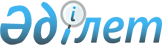 Жер учаскелеріне қауымдық сервитут белгілеу туралыҚостанай облысы Қостанай қаласы әкімдігінің 2022 жылғы 5 шілдедегі № 1373 қаулысы
      Қазақстан Республикасы Жер кодексінің 18-бабына, 69-бабының 4-тармағына, "Қазақстан Республикасындағы жергілікті мемлекеттік басқару және өзін-өзі басқару туралы" Қазақстан Республикасы Заңының 31-бабына сәйкес, жер комиссиясының 2022 жылғы 18 наурыздағы № 820 қорытындысы, "Қостанай қаласы әкімдігінің жер қатынастары бөлімі" мемлекеттік мекемесінің 2022 жылғы 27 маусымдағы № 710, № 711 бұйрықтарымен бекітілген жерге орналастыру жобалары негізінде Қостанай қаласының әкімдігі ҚАУЛЫ ЕТЕДІ:
      1. "Қостанай қаласы әкімдігінің тұрғын үй-коммуналдық шаруашылық, жолаушылар көлігі және автомобиль жолдары бөлімі" мемлекеттік мекемесіне осы қаулының қосымшасына сәйкес объектілер бойынша жер учаскелеріне қауымдық сервитуттар белгіленсін.
      2. "Қостанай қаласы әкімдігінің жер қатынастары бөлімі" мемлекеттік мекемесі Қазақстан Республикасының заңнамасында белгіленген тәртіппен:
      1) осы қаулыны Қазақстан Республикасы нормативтік құқықтық актілерінің эталондық бақылау банкінде ресми жариялауға жіберуді;
      2) ресми жарияланғаннан кейін осы қаулыны Қостанай қаласы әкімдігінің интернет-ресурсына орналастыруды қамтамасыз етсін.
      3. Осы қаулының орындалуын бақылау Қостанай қаласы әкімінің жетекшілік ететін орынбасарына жүктелсін.
      4. Осы қаулы алғашқы ресми жарияланған күнінен кейін күнтізбелік он күн өткен соң қолданысқа енгізіледі. "Қостанай қаласы әкімдігінің тұрғын үй-коммуналдық шаруашылығы, жолаушылар көлігі және автомобиль жолдары бөлімі" мемлекеттік мекемесіне қауымдық сервитут белгіленетін жер учаскелерінің тізбесі
      1) Қостанай қаласы мекенжайы бойынша жобалау үшін және құрылыс - монтаждау жұмыстарын жүргізу кезеңіне, "Қостанай қаласындағы Фролов көшесі - Нұрсұлтан Назарабаев даңғылы шекараларында Баймағамбетов көшесін қайта жаңарту", жалпы алаңы 6,9592 гектар;
      2) Қостанай қаласы мекенжайы бойынша жобалау үшін және құрылыс - монтаждау жұмыстарын жүргізу кезеңіне, "Қостанай қаласындағы В. Интернационалистов көшесі - Фролов көшесі шекараларында Баймағамбетов көшесін қайта жаңарту", жалпы алаңы 8,3753 гектар.
					© 2012. Қазақстан Республикасы Әділет министрлігінің «Қазақстан Республикасының Заңнама және құқықтық ақпарат институты» ШЖҚ РМК
				
      Әкім 

М. Жүндібаев
Әкімдіктің2022 жылғы 5 шілдедігі№ 1373 қаулысынақосымша